Kviečiame teikti tekstus TURTO VERTINIMO TEORIJOS IR PRAKTIKOS APYBRAIŽŲ leidiniuiTęsiant Vilniaus universiteto Ekonomikos fakulteto ir Lietuvos turto vertintojų asociacijos recenzuojamo periodinio elektroninio mokslo darbų leidinio TURTO VERTINIMO TEORIJOS IR PRAKTIKOS APYBRAIŽOS tradiciją rengiamas ir 2015 m. rudens pradžioje bus išleistas jau penktasis šio leidinio tomas.Vertintojų bendruomenės ir akademinės visuomenės narius kviečiame teikti straipsnius šiam leidiniui. Parengtus tekstus (Microsoft word 2010 versija, TimesNev Roman, 12 pt, vieno intervalo mašinraštis, iki 10–12 psl. apimties) ir pasiūlymus iki 2015-08-24 siųsti asociacijos elektroniniu adresu: ltva.lt@gmail.comLaukiami tekstai įvairia tematika: masinio turto vertinimo, motorinių transporto priemonių vertinimo ir kitais vertinimo teorijos ir patirties apibendrinimo klausimais.Leidinio sudarytojų vardu – Steponas Deveikis, 2015-06-10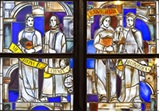 